Pepsi ICC Europe Division 3Powered by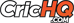 TeamPlayedWonLostDrewWickets lostWickets takenRuns forRuns againstPointsNet run rate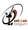 1Belgium, Mens 1st XI431032315844776+1.171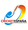 2Spain, Mens 1st XI431030245885096+1.097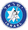 3Israel, Mens 1st XI422026325065424-0.145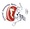 4Hellas, Mens 1st XI422022355455944-0.584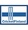 5Finland, Mens 1st XI404033215146150-1.528